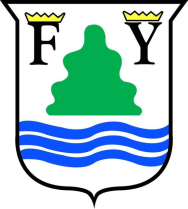 AYUNTAMIENTO MUNICIPAL DE PUERTO PLATAREPUBLICA DOMINICANA	                                         	RNC-405-00048-3                                                   07/06/2022Ficha técnica Construcción 120 nichos, cementerio San Marcos. Estos trabajos consisten en:Limpieza de área a construir 120 m2.Excavación para zapata de muro bajo nivel de piso.Vaciado de hormigón armado zapata de muro.Colocación de 5 líneas de block 6’’ bajo nivel de piso.Chapapote general varilla 3/8’’ @ 0.40 mt a.d. Colocación de 3 líneas de block 6’’ sobre nivel de piso generando espacio 0.60 mt x 0.85 mt, generando 40 boca por nivel.Vaciado de losa entrepiso hormigón 180 kg/cm2 3/8 @ 0.25 mt, el proceso se repite tres veces más hasta generar 120 nichos.Proceso de pañete en interior se procede antes de vaciar la losa de entre piso de cada nivel.Pañete exterior maestrado. Pintura general.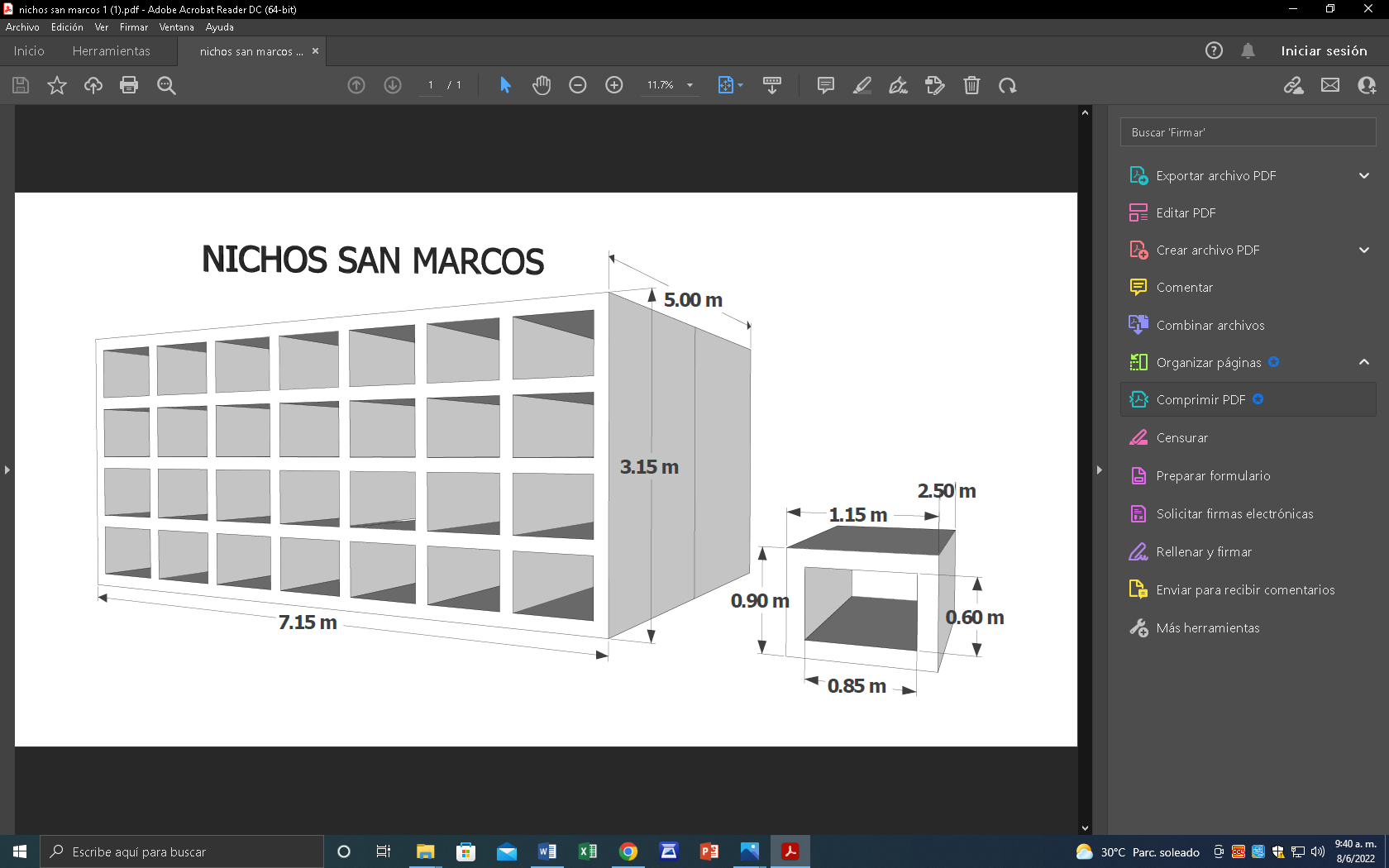 